Na temelju članka 96. stavka 3. Zakona o prostornom uređenju („Narodne novine“ broj 153/13, 65/17, 114/18, 39/19 i 98/19) i Zaključka Općinskog načelnika o utvrđivanju Prijedloga II. Izmjena i dopuna Detaljnog plana uređenja radne zone R-2 za javnu raspravu (KLASA: 350-01/19-01/0005, URBROJ: 2156-04-03-02-2-21-0014) od 27. svibnja 2021. godine, nositelj izrade Jedinstveni upravni odjel Općine Matulji objavljuje: JAVNU RASPRAVUo Prijedlogu II. Izmjena i dopuna Detaljnog plana uređenja radne zone R-2 (DPU-3)Javna rasprava o Prijedlogu II. Izmjena i dopuna Detaljnog plana uređenja radne zone R-2 (DPU-3) provest će se u trajanju od 15 (petnaest) dana u razdoblju od 07. lipnja 2021. do 21. lipnja 2021. godine uz pridržavanje preporuka nadležnih Stožera civilne zaštite glede mjera zaštite od pandemije koronavirusa.Javni uvid u izloženi Prijedlog II. Izmjena i dopuna Detaljnog plana uređenja radne zone R-2 (DPU-3) moći će se izvršiti svakog radnog dana u suterenu zgrade Općinske uprave Općine Matulji, Trg m. Tita 11, Matulji u uredovno vrijeme za prijem stranaka (ponedjeljak, srijeda, četvrtak i petak: 9:00 - 11:00 i utorak 12:30 - 16:30) te na mrežnim stranicama Općine Matulji - www.matulji.hr.Javno izlaganje održat će se 15. lipnja 2021. godine (utorak) u 17:00 sati u prostoru ulaza Školske sportske dvorane Matulji, Šetalište Drage Gervaisa 2/A.Mišljenja, prijedlozi i primjedbe na Prijedlog II. Izmjena i dopuna Detaljnog plana uređenja radne zone R-2 (DPU-3) mogu se podnositi za vrijeme trajanja javne rasprave i to na sljedeći način:upisom u knjigu primjedbi koja se nalazi uz izloženi Prijedlog Plana,postavljanjem pitanja tijekom javnog izlaganja,davanjem prijedloga i primjedbi u zapisnik za vrijeme javnog izlaganja iupućivanjem pisanih prijedloga i primjedbi nositelju izrade Plana, na adresu Općina Matulji, Trg m. Tita 11, 51211 Matulji, zaključno sa 21. lipnja 2021. godine.Pisana mišljenja, primjedbe i prijedlozi koji nisu dostavljeni u roku ili nisu čitljivo napisani, neće se uzeti u obzir u pripremi izvješća o javnoj raspravi.                                                                                                                   Pročelnik                                                                                                    Jedinstvenog upravnog odjela                                                                                                          Danijel Jerman, dipl.iur.          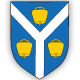 OPĆINA MATULJIJEDINSTVENI UPRAVNI ODJELOPĆINA MATULJIJEDINSTVENI UPRAVNI ODJELKLASA:   350-01/19-01/0005 URBROJ: 2156/04-03-02-2-21-0015Matulji, 28.05.2021.KLASA:   350-01/19-01/0005 URBROJ: 2156/04-03-02-2-21-0015Matulji, 28.05.2021.